DOCENTES: CLAUDIA OTEYPAULINA ALVAREZ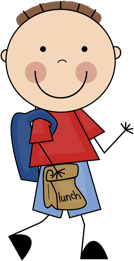 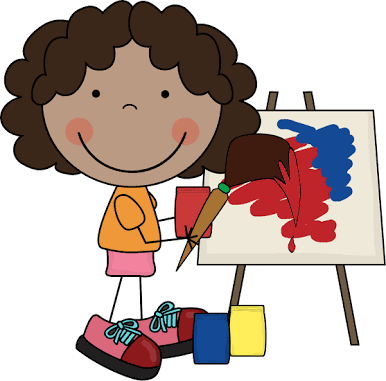 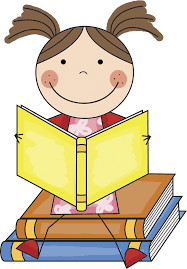 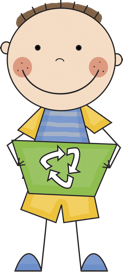 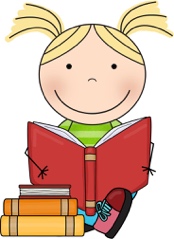 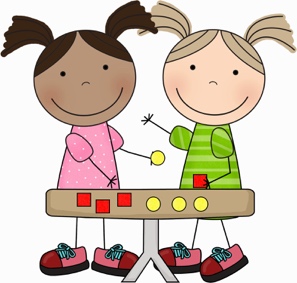 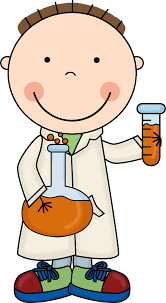 LECTURALECTURAAUTOR/AEDITORIALMES1“TOMÁS, EL ELEFANTE QUE QUERÍA SER PERRO SALCHICHA”MYRIAM YAGNAMZIG-ZAGMARZO2“AMIGOS EN EL BOSQUE”ANAMARÍA ILLANESALFAGUARAABRIL3“AL MAL TIEMPO BUENA CARA”NEVA MILICICSMMAYO4“UN PERRO CONFUNDIDO”CECILIA BEUCHATANDRÉS BELLOJUNIO5“EL PROBLEMA DE MARTINA”MARÍA LUISA SILVAALFAGUARAJULIO6¡HUY, QUÉ MIEDO!RICARDO ALCANTARATUCÁNAGOSTO7“VAMOS MÁS LENTO”NEVA MILICICSMSEPTIMBRE8¿POR QUÉ TENGO QUE USAR ANTEOJOS?NEVA MILICICSMOCTUBRE9¡AY, CUÁNTO ME QUIERO!MAURICIO PAREDESALFAGUARANOVIEMBRE